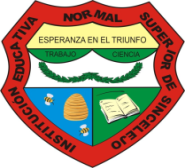 INSTITUCIÓN EDUCATIVA NORMAL SUPERIOR DE SINCELEJOFORMATO DE PLANEACIÓN ORGANIZACIÓN DE LOS APRENDIZAJES1. IDENTIFICACIÓN1.1. CONJUNTO DE GRADOS:     1	GRUPOS:       A-B-C-D-E-F1.2. PERÍODO COMPRENDIDO: CUARTO PERIODO1.3. MEDIADOR: HUBER DAVID MERCADO CONTRERAS1.5. ASIGNATURA: ETICAY VALORES. PROPÓSITO: Que  los educando se integren a grupos sociales de su comunidad, para fortalecer pactos que promuevan la sana convivencia en la familia y en la Escuela, promoviendo alternativas de solución a situaciones cotidianas.COMPETENCIAS TRANSVERSALES (CIUDADANAS, LABORALES,)COMPETENCIAS CIUDADANAS: CONVIVENCIA Y PAZIdentifico y respeto las diferencias y semejanzas entre los demás y yo y rechazo situaciones de exclusión o discriminación en mi familia, con mis amigas y en mi salón. Y la sana convivenciaLABORALES: Aporto mis recursos para la realización de tareas colectivasESTANDARESCOMPETENCIAS INDICADORES DE DESEMPEÑOSSABERESHABILIDADES DE PENSAMIENTOS-Reconoce la necesidad de establecer una buena comunicación y relación, respetando el uso de la convivencia y escuchando con atención cuando otra persona  habla-Argumenta sobre la importancia de la práctica de valores, las normas, la convivencia, las relaciones y comportamiento para su realización personal, social y comunitaria.-propone través de las acciones concretas diferentes formas de favorecer el respeto a las normas básicas Reconoce las emociones básicas (alegría, tristeza, rabia, temor) en sí mismo y en las otras personas.Adquiere conciencia de sus propias necesidades, puntos de vista, emociones y sentimientos.Desarrolla la sensibilidad hacia los demás.Comprende que hay criterios, reglas y convenciones que permiten la sana convivencia.- Convivencia- pactos de aula- solución de conflictos.Identificación .observación.Diferenciación  .Comparación .discriminar.Codificación  .identificar -. RECURSOSINSTRUMENTOS DE SEGUIMIENTORÚBRICA PARA EVALUACIÓN OBSERVACIONESCuaderno coloreslápizcartulinasTalleresGuíasTrabajo en equipo  Participación en el aulaResúmenes TalleresGuíasSocializaciónTrabajo en equipoPresentación de tareas dirigidas en clase y en casaAportesActitudesAtención al trabajocomunicaciónMotivación Participación en clase, tareas y talleres.